1.AMAÇ Mesai saatleri içinde, dışında, hastane içerisinde veya bahçesinde hasta, refakatçi ve personel güvenliğinin sağlanmasıdır.2.KAPSAM Savur Prof. Dr. Aziz  SANCAR ilçe devlet hastanesi çalışanları ve hastaları 3.SORUMLULAR Başhekim ,Hastane Müdürü (Mesai saatleri dışında Gece İdare Sorumlusu) ,günün nöbetçi hemşireleri,Güvenlik Amiri ,Güvenlik Görevlileri ,Hasta Hakları Birim Sorumlusu (Beyaz kod ekibi Acil anons  sistemine ihbar yapıldığı andan itibaren harekete geçer.) 4. FAALİYET AKIŞI 4.1.Her sabah anons  sisteminin çalışıp çalışmadığı acil çağrı yapılarak kontrol edilir. 4.2.Mesai saatleri içinde ve dışında hastane içerisinde ve bahçesinde oluşabilecek olası bir saldırı ya da taciz olaylarında olayı gören veya olaya maruz kalan personel Acil Çağrı Numarası 1111’i yakın telefondan arayarak Beyaz Kod uygulamasını başlatır. 4.3.Çağrıyı alan güvenlik amiri ve güvenlik görevlileri olay yerine hareket ederken telsizle yardım çağrısını ve Beyaz Kod uygulamasını bütün güvenlik noktalarına iletir. 4.4.Telsiz çağrısını alan olay yerine en yakın güvenlik devriyesi ihbar noktasına hızla ulaşır ve güvenliği sağlar, 4.5.Eğer destek gerekiyorsa yardımcı kuvvetlerin olay yerine sevki sağlanır. 4.6.Olaya sebebiyet veren kişi / kişiler olay yerinden uzaklaştırılır. 4.7.Güvenlik amiri hastane müdürünü bilgilendirir. 4.8.Adli olaylarda hastane polisine haber verilir. 4.9.Hastane polisi gerekli işlemleri yapar. 4.10.Olayla ilgili olarak Beyaz Kod Olay Bildirim Formu güvenlik görevlisi tarafından doldurulur ve çalışan hakları birimine bildirilir. 4.11.İhbarı yapan kişi anonsla tekrar Beyaz Kod çağrısını sonlandırır. 4.12. Çalışan hakları birim sorumlusu tarafından Başhekimliğe yazılı olarak bildirilir. 5.İLGİLİ DOKÜMANLAR 5.1.Beyaz Kod Olay Bildirim Formu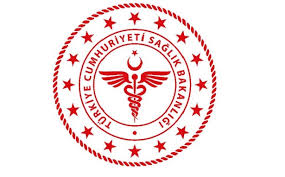                SAVUR PROF. DR. AZİZ SANCAR İLÇE DEVLET HASTANESİ                         BEYAZ KOD UYGULAMA TALİMATI                            SAVUR PROF. DR. AZİZ SANCAR İLÇE DEVLET HASTANESİ                         BEYAZ KOD UYGULAMA TALİMATI                            SAVUR PROF. DR. AZİZ SANCAR İLÇE DEVLET HASTANESİ                         BEYAZ KOD UYGULAMA TALİMATI                            SAVUR PROF. DR. AZİZ SANCAR İLÇE DEVLET HASTANESİ                         BEYAZ KOD UYGULAMA TALİMATI                            SAVUR PROF. DR. AZİZ SANCAR İLÇE DEVLET HASTANESİ                         BEYAZ KOD UYGULAMA TALİMATI                            SAVUR PROF. DR. AZİZ SANCAR İLÇE DEVLET HASTANESİ                         BEYAZ KOD UYGULAMA TALİMATI                            SAVUR PROF. DR. AZİZ SANCAR İLÇE DEVLET HASTANESİ                         BEYAZ KOD UYGULAMA TALİMATI                            SAVUR PROF. DR. AZİZ SANCAR İLÇE DEVLET HASTANESİ                         BEYAZ KOD UYGULAMA TALİMATI             KODUAD.TL.02YAYIN TARİHİ01.11.2018REVİZYON TARİHİ01.01.2022REVİZYON NO01SAYFA SAYISI01HAZIRLAYANKONTROL EDENONAYLAYANKalite Yönetim Direktörüİdari ve Mali İşler Müdür V.BaşhekimTürkan GELENVeysel ŞAŞMAZOğuz ÇELİK